Trentino neemt award voor europese bergwandelbestemming 2017 in ontvangst van nkbvTrentino heeft zaterdag 20 mei met trots de ‘Europese Bergwandelingbestemming-award 2017’ in ontvangst genomen welke werd uitgereikt door de Koninklijke Nederlandse Klim- en Bergsport Vereniging (NKBV). Trentino is vereert met de onderscheiding en bevestigd hiermee wederom dat de regio een wandelbestemming bij uitstek is. Tijdens de ceremonie werden er verschillende awards uitgereikt: Alpiene beklimming, Klimprestatie Buiten, Klimprestatie Binnen en Europees Bergwandelbestemming. Trentino viel in de prijzen in de laatste categorie, waarbij NKBV-leden konden stemmen op hun favoriete Europese bergwandelbestemming. Trentino, de poort van Italië, heeft de prijs gewonnen vanwege de veelzijdigheid van de regio; wandelen met uitzicht op de pieken van de Dolomieten, fietsen langs één van de 297 meren en simpelweg genieten van la Dolce Vita. 5.000 kilometer wandelplezierTrentino beschikt met meer dan 5.000 kilometer wandelplezier over een uitgebreid wandelroutenetwerk, waarbij de routes kunnen worden afgestemd op de behoeftes en capaciteiten van de wandelaar. De eindeloze paden en bewegwijzerde routes laten de wandelaars de veelzijdige regio zelf ontdekken. Individueel of samen op padWandelaars kunnen ervoor kiezen om zelf een van de vele routes zoals de Dolomiti Panorama Trek, Dolomiti Brenta Trek of de Garda Trek af te leggen met allen spectaculaire uitzichten en landschappen. Tevens is het ook mogelijk om samen met een berggids op pad te gaan die niet alleen advies geeft over de beste routes, maar ook de natuurkundige en culturele geheimen onthult. ‘Let’s Dolomites’ maakt het voor de actieve wandelaar ook mogelijk om meerdaagse tours te boeken met verschillende uitdagingen en moeilijkheidsgraden. Voor meer informatie over wandeling in Trentino: www.visittrentino.info/wandelenTrento, mei 2017PRESS OFFICETel. 0039 0461 219362press@trentinomarketing.org@PressTrentino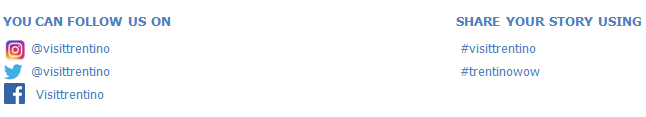 